    جامعة الزقازيق                                              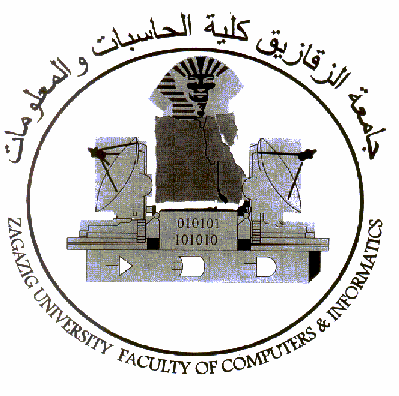 كلية الحاسبات والمعلومات  قسم الدراسات العليا                                                         الجدول الدراسي للدراسات العليا للفصل الدراسي الثانى للعام الجامعى   2014 / 2015( الماجستير)رئيس القسم                                                   وكيل الكلية للدراسات العليا                                                                  عميد الكلية                                                                  ا.د/ عبد الناصر حسين رياض                                                 ا.د/ عبد الناصر حسين رياض    جامعة الزقازيق                                                         كلية الحاسبات والمعلومات  قسم الدراسات العليا                   تابع  الجدول الدراسي للدراسات العليا للفصل الدراسي الثانى للعام الجامعى  2014 / 2015(الماجستير)	رئيس القسم                               وكيل الكلية للدراسات العليا                                                                                            عميد الكلية                                                                 ا .د/ عبد الناصر حسين رياض                                                                             ا.د/ عبد الناصر حسين رياض   جامعة الزقازيق                                                         كلية الحاسبات والمعلومات   قسم الدراسات العليا                   تابع  الجدول الدراسي للدراسات العليا للفصل الدراسي الثانى للعام الجامعى  2014 / 2015(الماجستير)رئيس القسم                               وكيل الكلية للدراسات العليا                                                                                            عميد الكلية                                                              ا .د/ عبد الناصر حسين رياض                                                                             ا.د/ عبد الناصر حسين رياض      جامعة الزقازيق                                                         كلية الحاسبات والمعلومات  قسم الدراسات العليا                  الجدول الدراسي للدراسات العليا للفصل الدراسي الثانى للعام الجامعى  2014 / 2015( الدكتوراه )اليـــــوم المادة باللغة العربيةSubjects Englishاسم  الدكتور القائم بالتدريسالتوقيتالسبتموضوعات مختارة فى تكنولوجيا المعلومات1   IT 615   	      	Selected Topics in Information Technology-Іا.د / خالد محمد حسنى4-8السبتموضوعات متقدمة فى قواعد البيانات	Advanced Topics in Database Systems                         IS 606ا.د/محمد منير- د/ايمن مصطفى12.5- 4.5السبتإستخلاص البيانات ونظم المعرفة Data Mining and Knowledge Systems                         IS 608د/ راشد خليل خليل سالم4.5- 8.5السبتموضوعات , نماذج, ونظريات علم المعرفة الجغرافيةGeographic Information Scien ce Theories, Models and Issues                                                                             GIS 600ا.د/ خالد على الدرندلى4-8السبتطرق الحساب التطوريEvolutionary Algorithms                                                  CS 614د/ محمد نبيل شمس4-8السبتموضوعات متقدمة فى علوم الحاسب 1Advanced Topics in Computer Science (I)                   CS 606   ا.د/ ابراهيم محمودالحناوى4-8الاحدتصميم نظام شبكة آمنةSecure Network System Design	             IT 614د/ وليد ابراهيم خضر4-8الاحدتنفيذ وتصميم تطبيقات قواعد البيانات المتقدمةDatabase Application Design and Implementation  IS 602ا.د/محمد منير- د/ايمن مصطفى4-8الاحدالتحليل والنمذجة الجغرافية المتقدمةAdvanced Spatial Analyses and Modeling                GIS 605ا.د/ خالدعلى الدرندلى4-8الاحدمعالجة الصورImage Processing IT 611د/ خالد محمد حستى4-8الاحدنظم التشغيل المتقدمةAdvanced Operating Systems                                     CS 604د/ وائل سعيد عبد المجيد4-8الاحدإدارة موارد المعلوماتManaging Organizational information resources      IS 614ا.د/عبدالناصرحسين د/ محمد اسامة اليـــــوم المادة باللغة العربيةSubjects Englishاسم  الدكتور القائم بالتدريسالتوقيتالاثنينبحوث العمليات الحتميةDeterministic Operations Research                       DS 605ا0د/ عبد الناصر حسين4-8الاثنينتقنيات ضغط البياناتData Compression Techniques                                 IT 609                                        د / ايهاب رشدى 4-8الاثنينهندسة المعرفةKnowledge Engineering                                             IS 610	ا.د/ عبدالناصرحسين رياض د/ محمد اسامة خليل12-4الاثنينالمنطق المشوش والأنظمة الذكيةFuzzy Logic and Intelligent Systems                      CS 615د/ وائل سعيد عبد المجيد4-8الاثنينتصميم وتطوير نظم المعلومات الشبكيةDesigning and Developing  Web-based Information Systems                                                                      IS 621   ا.د/محمدمنير- د/ايمن مصطفى4-8الاثنينالاستشعار عن بعد متقدمAdvanced Digital Remote Sensing                        GIS 621ا.د/ممدوح محمود عابدين4-8الاثنينالذكاء الاصطناعي المتقدم   Advanced Artificial Intelligence                          CS 601ا.د/ ابراهيم محمودالحناوى4-8الثلاثاءالبرمجة الصحيحةInteger Programming                                                DS 610ا0د/ عبد الناصر حسين4-8الثلاثاءمعالجة الإشارات الرقمية المتقدمة Advanced Digital Signal Processing                        IT 610د/نبيل  على لاشين4-8الثلاثاءالاستشعار عن بعد الرادارىRadar Remote Sensing                                           GIS 622ا.د/ممدوح محمود عابدين4-8الثلاثاءالتحليل اللوغاريتمى المتقدم   Advanced Analysis of Algorithms                        CS 600ا.د/ ابراهيم محمودالحناوى4-8اليـــــوم المادة باللغة العربيةSubjects Englishاسم  الدكتور القائم بالتدريسالتوقيتالاربعاءالبرمجة الخطيةLinear Programming                                            DS612ا0د/ عبد الناصر حسين4-8الخميستقنيات النمزجةModelling Technique                                           DS 615                                                                            ا0د/ عبد الناصر حسين4-8اليـــــوم المادة باللغة العربيةSubjects Englishاسم  الدكتور القائم بالتدريسالتوقيتالسبتموضوعات متقدمة فى قواعد البياناتAdvanced Topics in Database Systems                    IS 606ا.د/محمد منير- د/ايمن مصطفى12.5- 4.5السبتإستخلاص البيانات ونظم المعرفةData Mining and Knowledge Systems                    IS 608د/ راشد خليل خليل سالم4.5- 8.5السبتتكامل نظم المعلومات Information Systems Integration                           IS 629ا.د/عبدالناصرحسين د/ محمد اسامة 4-8السبتموضوعات , نماذج, ونظريات علم المعرفة الجغرافيةGeographic Information Science Theories, Models and Issues                                                                    GIS 600ا.د/ خالد على الدرندلى4-8السبتالحاسب الالي تعريبCS 611	Computer Arabization                                      د/ وائل سعيد عبد المجيد4-8الاحد إدارة موارد المعلوماتManaging Organizational information resources    IS 614ا.د/عبدالناصرحسين د/ محمد اسامة 4-8الاحد 		لغات البرمجة تصميم CS 620	Programming Language Design                       ا.د/ ابراهيم الحناوى 4-8الاحد نظرية المباريات                       DS 608	Game theory                                           ا.د/ عبدالناصرحسين 12-4الاثنينحلقة بحثيه فى نظم المعلومات الجغرافيةGIS 620	Research Seminar in GIS                                          ا.د/ خالد على الدرندلى4-8الاربعاءإدارة التخطيط والإستراتيجياتStrategies and Planning Management                       DS 629ا.د/ عبدالناصرحسين 12-4